Datenaufnahme Gewerbeimmobilien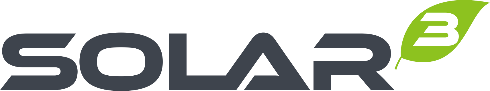 1. Anlagen-Nutzungsmodell:  Grundstückseigentümer möchte (bitte ankreuzen)  selbst Anlagenbetreiber und Selbstversorger werden (beste Anlagen-Wirtschaftlichkeit) oder  nur Dach-Verpächter sein    mit Interesse an PV-Stromnutzung. Oder    beides kommt in Frage2. Daten zum Grundstückseigentümer und zum Anlagen-Standort:3. Kaufmotivation / Welche Voraussetzungen müssen erfüllt werden damit ein Solarkraftwerk gekauft wird:Ziel-Amortisationszeit		a) der Investitionskosten:       Jahreb) des eingesetzten Eigenkapitals (EK):       Jahre (Empfehlung: max. 20% EK)Ziel-Eigenkapitalrendite:	      % p.a.  vor   nach Abzug von laufenden Anlagen-BetriebskostenSonstiges:      												4. Informationen zu den Dachflächen*:		Dachform:      		  Neigung:       Grad	   	Dachhaut:      		 (kein Asbest!)Dachsanierung innerhalb der nächsten 20 J. notwendig:  	 ja    nein 	 Teilsanierung   unsicher   Zusätzliche Dach-Traglastfähigkeit mind. 15 kg/m² möglich:     	 ja    nein	 nicht bekanntStatik-Unterlagen vom Gebäude vorhanden:         	    	 ja    nein Nur bei Verpachtung: Grundschuld im Grundbuch eingetragen:	 ja    nein	 (Rangrücktritt Hausbank!)Erbpacht:      nein    ja, Anzahl Restjahre laut Erbpachtvertrag (mind. 25):      *bei mehreren Dächern bitte Angaben auf der Rückseite, mit Nummerierung der Dächer und Darstellung auf Google.5. Kunde hat Interesse an:	 Langlebigeres & sichereres Doppelglas-Solarmodul:   ja    nein   /   Batteriespeicher:   ja    neinE-Mobilität / Ladestation:  nein   ja, Anzahl Ladepunkte:      , öffentlich zugänglich:  ja    neinAnzahl Fahrzeuge, die auf Elektro umgestellt werden können:      , Laufleistung in km/Jahr/Fahrzeug:      ecoPLUSS-Schaltschrank:  ja    nein / Solar3-Energielösung für Privathaus des Kunden:     ja    neinBemerkungen:      												Name Solar3-VP:                                                  		Datum      			Formular bitte vollständig ausgefüllt senden an: gewerbe@solar3.de	Vor- Nachname / Firma:Straße, Haus-Nummer:PLZ, Ort:Ansprechpartner:Telefon:      Telefon:      E-Mail:Mobil:        Mobil:        Anlagen-Standort:Straße, Haus-Nummer:PLZ, Ort:Stromverbrauch:         kWh/Jahr             Grundgebühr p.a. (netto)         kWh/Jahr             Grundgebühr p.a. (netto)      ct je kWh (netto)Hauptverbrauchszeiten:      bis       Uhr,    Mo-Fr    Sa     So      bis       Uhr,    Mo-Fr    Sa     SoArt des Betriebes: